VIDEOS. Un bijoutier tue un braqueur à NicePar Didier Chalumeau et Christophe PerrinCréé le 09/11/2013 - 09:45Un bijoutier a ouvert le feu et tué l'un des deux braqueurs qui venaient de le dépouiller ce mercredi matin à Nice. Il a été placé en garde à vue.Les faits se sont déroulés vers 9 heures à quelques mètres de la bijouterie "La Turquoise", située rue d'Angleterre.Le malfaiteur abattu est âgé d'une vingtaine d'années. Gisant sur le sol au niveau de la rue d'Italie, il est décédé après plusieurs minutes de massage cardiaque.Trois ou quatre coups de feu en pleine rueTrois ou quatre coup de feu ont été tirés en pleine rue, derrière l'église Notre-Dame. Des témoins ont affirmé avoir vu le bijoutier poursuivre à pied deux hommes sur un scooter.Une version contredite par le fils du bijoutier qui explique que son père a tiré depuis la bijouterie. Des images de videosurveillance auraient également filmé la scène.Selon les premiers éléments de l'enquête, le bijoutier venait d'être cambriolé par les deux hommes. Il leur a ouvert le coffre et donné des bijoux. Un fois les braqueurs sortis de la boutique, le commerçant - depuis la boutique ou plus loin -  a ouvert le feu avec son pistolet automatique 7.65Le passager du scooter a été touché. Il est tombé du deux-roues tandis que celui qui conduisait a pris la fuite abandonnant une partie du butin sur le bitume. La piste du deux-roues, un T-Max, a été perdu au niveau du boulevard Carlone à Nice.Le malfaiteur abattu avait deux armes sur lui.En garde à vueLe bijoutier a été placé ce mercredi en garde à vue pour "homicide volontaire". Il se nomme Stéphane Turk et est âgé de 67 ans.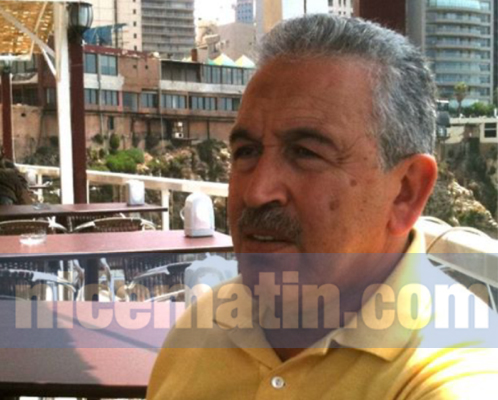 Le député-maire UMP de Nice Christian Estrosi ainsi que le député et président du conseil général UMP Eric Ciotti ont tous deux interpellé le gouvernement, [1] évoquant "la peur de l'agression" des commerçants face aux braquages.Un cambriolage en 2012La bijouterie "La Turquoise" avait été la cible d'un cambriolage à la disqueuse en septembre 2012 [2]. Les auteurs ont depuis été condamnés.Carte de localisation de la rue d'Angleterre à Nice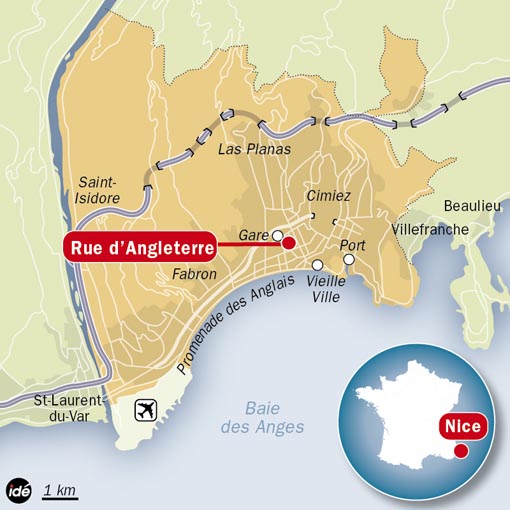 